Воспитание детей старшего дошкольного возраста  знакомства с русской народной игрушкой матрёшкой.Аннотация: в статье представлен опыт работы педагога по формированию патриотического воспитания детей старшего дошкольного возраста в проектной деятельности через национальную игрушку – русская матрешка.Ключевые слова: матрёшка, формирование у детей патриотизма, самостоятельная деятельность, совместная деятельность, приобщение к истокам русской народной культуры.В настоящее время у детей слабо развит интерес к народным игрушкам, к их истории, так как в данное время больший интерес детей привлекают иностранные игрушки.  Народные  игрушки в наши дни стремительно превращается в сувенирную продукцию, не предназначенную для ребенка и не требующую педагогического сопровождения. Но именно народная игрушка всегда несла в себе огромный потенциал социального наследия. К сожалению, современные родители недооценивают развивающую роль народной игрушки.В настоящее время необходимо в дошкольных учреждениях как можно больше приобщать детей к культуре своего народа и развивать их национальное самосознание. Поэтому был создан проект, посвященный русской народной игрушке матрешке, чтобы вызвать познавательный интерес к декоративно – прикладному искусству.Цель проекта: Развитие у  детей старшего дошкольного возраста устойчивого интереса к истории России, народному творчеству на примере русской национальной игрушки.Задачи проекта: познакомить детей с русской народной игрушкой матрешкой, её историей;дать представления о цветовой гамме росписи матрёшки;способствовать развитию у детей восприятия, мышления, логики речи, мелкой моторики, познавательных интересов;привлечь родителей к работе над проектом.На первом этапе было проведено анкетирование родителей. Цель: выяснить знания о народной игрушке, о значение ее в воспитание ребенка. Родители и дети познакомились с предстоящей работой. Для родителей были проведены консультации по теме: «Развивающие игры с матрешкой»,  «Появление матрешки на Руси».На втором этапе проекта проведены: - Беседа с детьми «В гости к нам пришла матрешка»- Пластилин графия «Матрёшка»   - Дидактические игры:  «Собери матрешку»                                   «Найди пять отличии» «Найди двух одинаковых»- Конструирование «Домик для матрешки»- Лепка «Хоровод матрёшек» 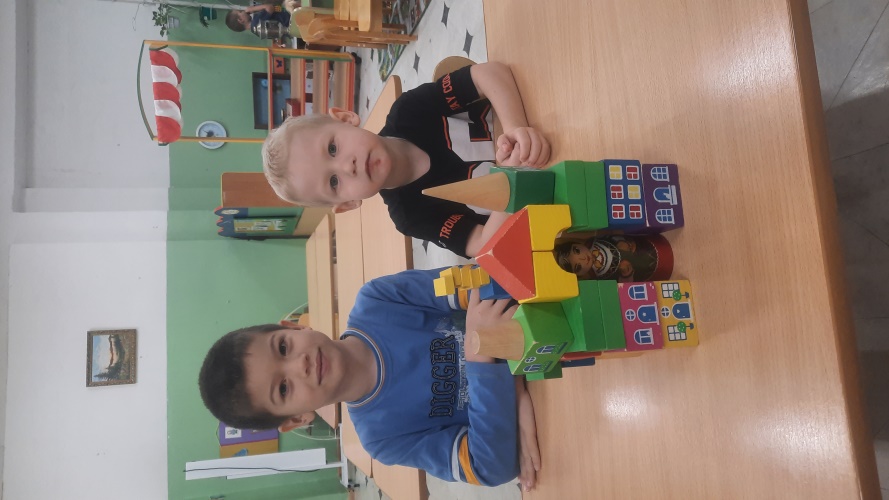 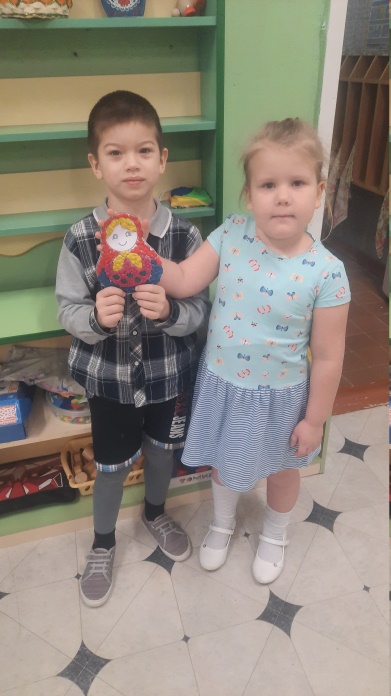 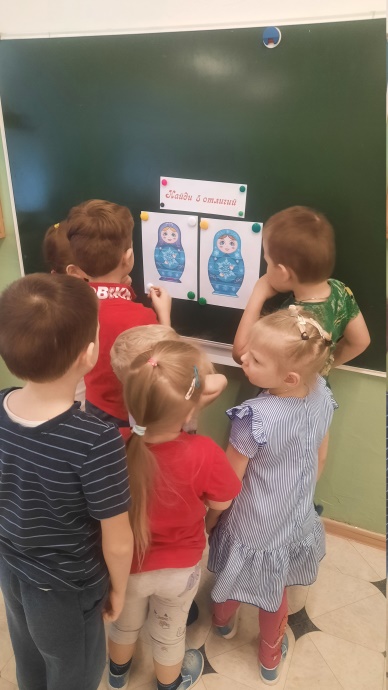 На третьем этапе проекта, заключительном.  Дети с родителями изготовили матрешей из разных материалов и принесли в детский сад в мини – музей.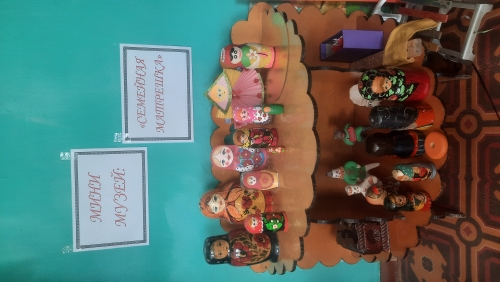 По результатам проведенного проекта: - дети узнали как выглядит русская матрешка, какие виды матрешек существуют, какими ремеслами знаменита Русь;- у детей сформировалась любознательность, творческие способности, познавательная активность, коммуникативные навыки;- У детей повысился интерес к изучению народной культуры России.- Они могут передавать элементы росписи матрешек.- Повысилась педагогическая культура родителей, что позволило педагогу установить с ними доверительные и партнерские отношения.Список литературы:1.Белобрыкина О.А. Маленькие волшебники, или на пути к творчеству –Новосибирск, 1993 г.2. Князева О.Л. Приобщение детей к истокам русской народной культуры /О.Л. Князева, М.Д. Маханева – СПб, 2010г.3. Малышева А.Н. Аппликация в детском саду . /А.Н. Малышева, Н. В. Ермолаева –Ярославль, 2007 г.4. Озерова О. Е. Развитие творческого мышления и воображения у детей. / О. Е. Озерова. – Ростов н/Д 2005 г.5. Развитие речи и творчества дошкольников: игру , упражнения, конспекты занятий /под редак  О.С. Ушаковой –М. : ТЦ « Сфера», 2005 г.6. Тонникова Е.Б. Формирование речевого творчества дошкольников / Е. Б. Тонникова–М, 2008 г.7.Битютская Н.П. Система педагогического проектирования «учитель» -2009г.